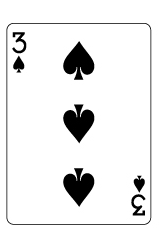 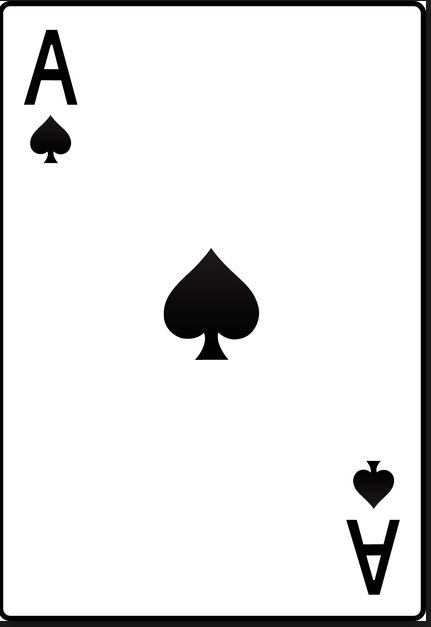 I can make 2________________________I can make 3________________________I can make 5________________________I can make 7________________________I can make 11________________________I can make 13________________________I can make 17________________________I can make 19________________________I can make 23________________________I can make 29________________________I can make 31________________________I can make 37________________________I can make 41________________________I can make 43________________________I can make 47________________________I can make 53________________________I can make 59________________________I can make 61________________________ I can make 67________________________I can make 71________________________I can make 73________________________I can make 83________________________I can make 89________________________I can make 97________________________